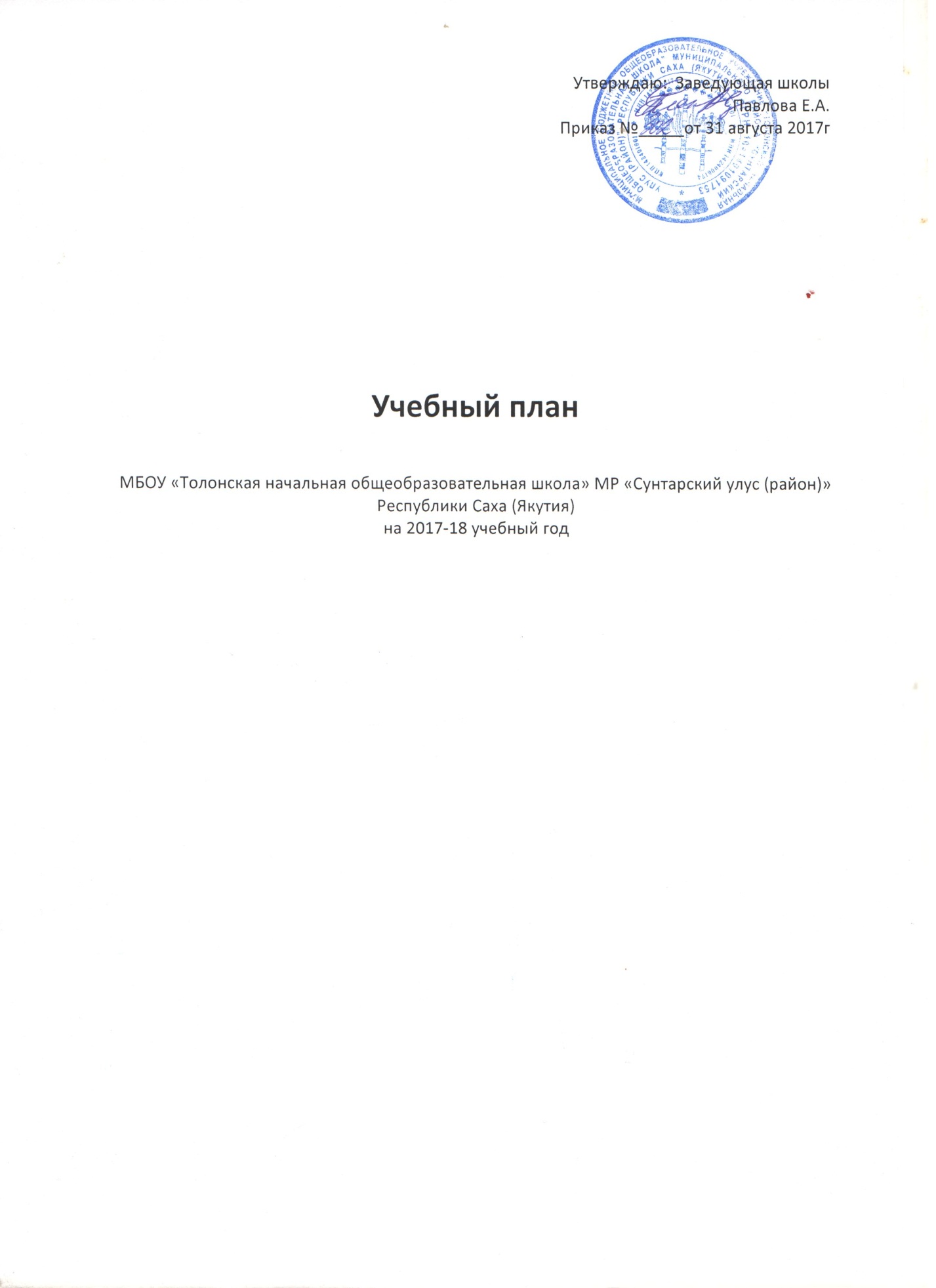                              УЧЕБНЫЙ ПЛАН на 2017 – 2018  учебный годПОЯСНИТЕЛЬНАЯ ЗАПИСКАУчебный план МБОУ «Толонская НОШ» разработан на основе: -  Федеральный  закон от 29.12.2012 № 273-ФЗ  «Об образовании в Российской Федерации» -Постановление Главного государственного санитарного врача РФ от 29 декабря 2010 г. N 189
"Об утверждении СанПиН 2.4.2.2821-10 "Санитарно-эпидемиологические требования к условиям и организации обучения в общеобразовательных учреждениях"С изменениями и дополнениями от  24 ноября 2015 г.- Приказ Минобрнауки России от 28 декабря 2010 г. № 2106 «Об утверждении федеральных требований к образовательным учреждениям в части охраны здоровья обучающихся, воспитанников».- Приказ Минобрнауки России от 21.03.2014  "Об утверждении федерального перечня учебников, рекомендуемых к использованию при реализации имеющих государственную аккредитацию образовательных программ начального общего, основного общего, среднего общего образования» -Приказ Министерства образования и науки Российской Федерации от 1 февраля 2012 г. № 74 «О внесении изменений в федеральный учебный план и примерные учебные планы для образовательных учреждений Российской Федерации, реализующие программы общего образования»;-Примерный учебный план для общеобразовательных организаций РС (Я) с обучением на языке саха ( в соответствие с ФГОС, 4 вариант)-Примерная основная образовательная программа  общего образования. Одобрено Федеральным учебно-методическим объединением по общему образованию. Протокол заседания от 08 апреля 2015г. №1/15.- Устав МБОУ «Толонская НОШ  Постановление №278 от 11.09.2015Учебный план составлен в соответствии  нормативными сроками освоения государственных образовательных программ: для учащихся 1,2,3,4 классов на 4-х летний срок. Из за малочисленностью учащихся по классам составлен 2 класса-комплекта. 1и2,  3,и4классы        Учебным планом определен максимальный объем учебной нагрузки, соответствующей  новым  санитарно-эпидемиологическим правилам  и нормативам СанПиН 2.4.2. 2821–10 «Санитарно-эпидемиологические требования к условиям и организации обучения в общеобразовательных учреждениях». Продолжительность учебного года в 1 классе – 33 недели, во 2 -4 классах – 34 недели  при 6-дневной учебной неделе. Продолжительность уроков для 2 – 4 классов  - 45 минут. В 1 классе применяется «ступенчатый» метод постепенного наращивания учебной нагрузки: в сентябре-октябре – по 3 урока в день по 35 минут каждый, в ноябре-декабре – по 4 урока по 35 минут каждый;  январь-май – по 4 урока по 40 минут каждый.  Шестидневная учебная неделя  для  2- 4 классов, для 1 класса - пятидневка. Аудиторная нагрузка составляет в 1 классе  21 час, во 2-4 классах 26 часов. Внеаудиторная нагрузка в 1и 2классе-комлекте  составляет  10 часов.3и4 класс-10 часов. Учебный план школы соответствует базовому уровню изучения предметов и осуществляет основные направления в образовательной подготовке обучающихся согласно федеральному компоненту государственного образовательного стандарта общего образования. Особенности построения учебного плана:  Учебный предмет «Английский язык» изучается со второго класса. - учебный предмет «Окружающий мир» изучается по 2 часа в неделю.  Имеет ярко выраженный интегративный характер, соединяет в равной мере природоведческие, обществоведческие, исторические знания;- часы,  отведенные на предметы «ИЗО» -1 час, «Технология» - 1 час В обязательной части ОРКСЭ в 4 классе 1ч.В части, формируемой участниками образовательных отношений  во 2 классе  введен  КНРС(Я)- 1 час   Цель:  Обеспечение планируемых  результатов по достижению выпускником начальной  общеобразовательной школы целевых установок, знаний, умений, навыков и компетенций, определяемых личностными, семейными, общественными, государственными потребностями и возможностями ребёнка младшего школьного возраста, индивидуальными особенностями его развития и состояния здоровья. Задачи:Организовать образовательную деятельность на основе требований ФГОС: сочетание урочной и внеурочной деятельности, нацеленность на результат, на формирование универсальных учебных действий, создание условий, отвечающих требованиям СанПин и ФГОС.Развивать творческие способности учащихся: выявлять уровень развития творческих способностей детей с целью совершенствования программ по предметам; работать над созданием творческой атмосферы путем организации кружков, проводить предметные олимпиады, недели; привлекать учащихся к творческим конкурсам.Работать над формированием физически здоровой личности: предупреждать перегрузки учащихся в образовательной деятельности, организовать  образовательую деятельность  с учетом санитарно-гигиенических норм и возрастных особенностей детей, привлекать учащихся к занятиям в спортивных секциях.Образование в начальной школе является базой, фундаментом всего последующего обучения. В начальной школе формируются универсальные учебные действия, закладывается основа учебной деятельности ребенка – система учебных и познавательных мотивов, умение принимать, сохранять, реализовывать учебные цели, умение  планировать, контролировать и оценивать учебные действия и их результат.                   Сетка часов для начального общего образования  (1, 2, 3, 4 классы)Предметные областиУчебные предметыКлассыКлассыКлассыКлассыКлассыПредметные областиУчебные предметы1234ВсегоОбязательная частьОбязательная частьКоличество часовКоличество часовКоличество часовКоличество часовФилологияРусский язык4/24446ФилологияЯзык Саха5/33338ФилологияЛитературное чтение на русском языке0/22224ФилологияЛитературное чтение на русском языке0/22224ФилологияАнглийский язык-2224Математика и информатикаМатематика44448Обществознание и естествознаниеОкружающий мир22224Основы духовно-нравственной культуры народов РоссииОсновы религиозной культуры и светской этики---11ИскусствоМузыка11112ИскусствоИзобразительное искусство11112ТехнологияТехнология11112Физическая культураФизическая культура33336Итого часов  по 1 части2125252651   2.  Часть, формируемая участниками образовательного процесса   2.  Часть, формируемая участниками образовательного процесса   2.  Часть, формируемая участниками образовательного процесса   2.  Часть, формируемая участниками образовательного процесса   2.  Часть, формируемая участниками образовательного процесса   2.  Часть, формируемая участниками образовательного процессаКультура народов РС(Я)-11-1Максимально допустимая годовая нагрузкаМаксимально допустимая годовая нагрузка2126262652Внеурочная деятельность по направлениям:1010ВСЕГО ЧАСОВ в 1-4 классах363672